Страница 1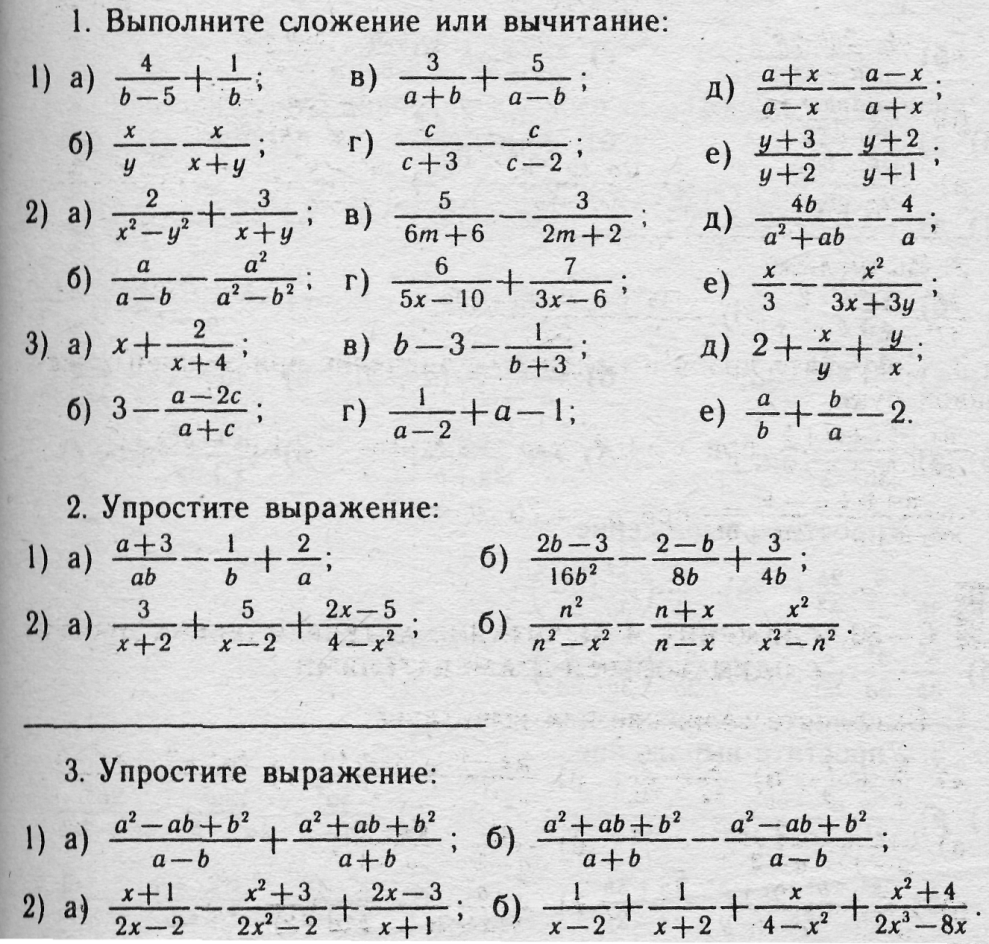 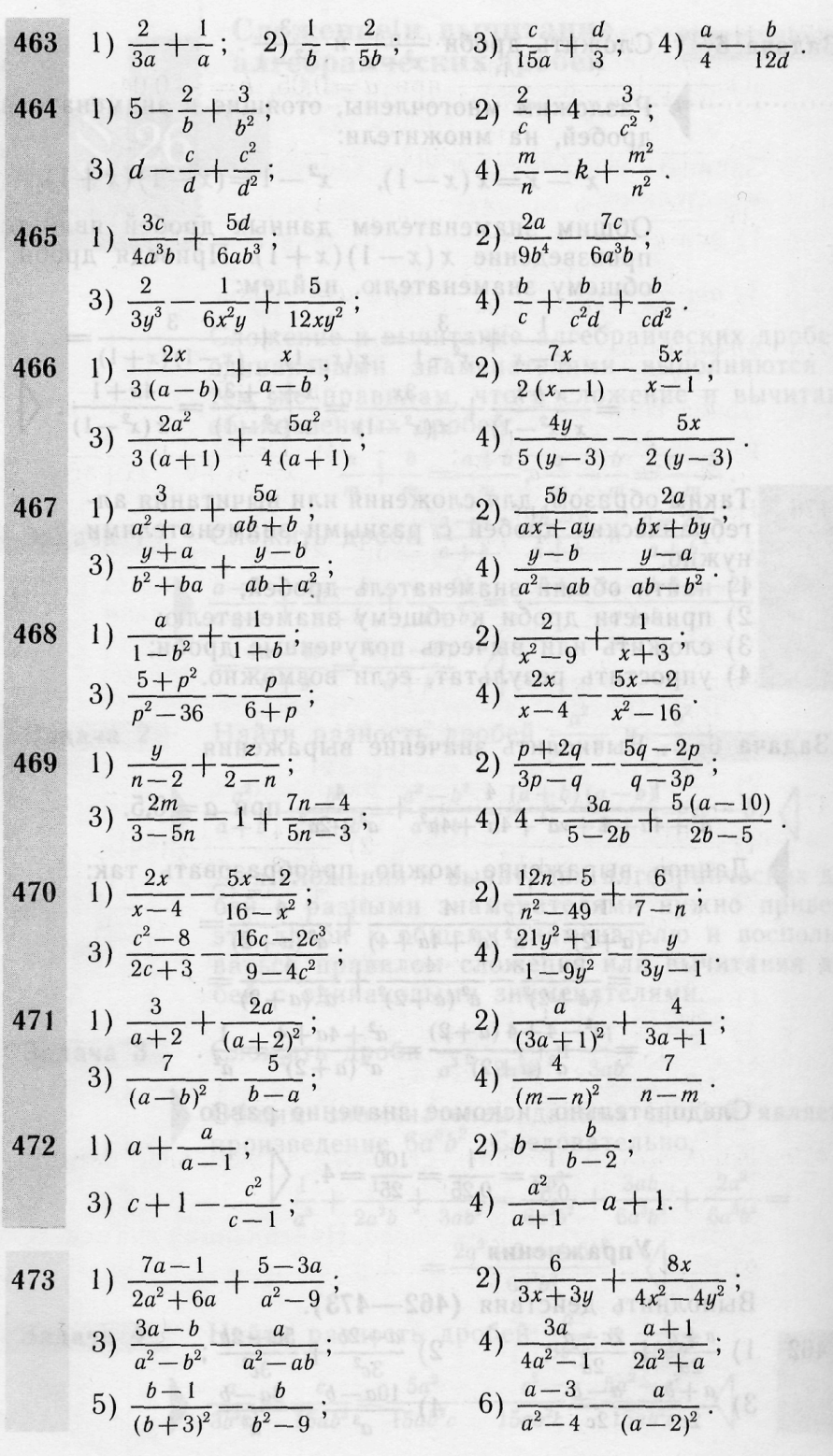 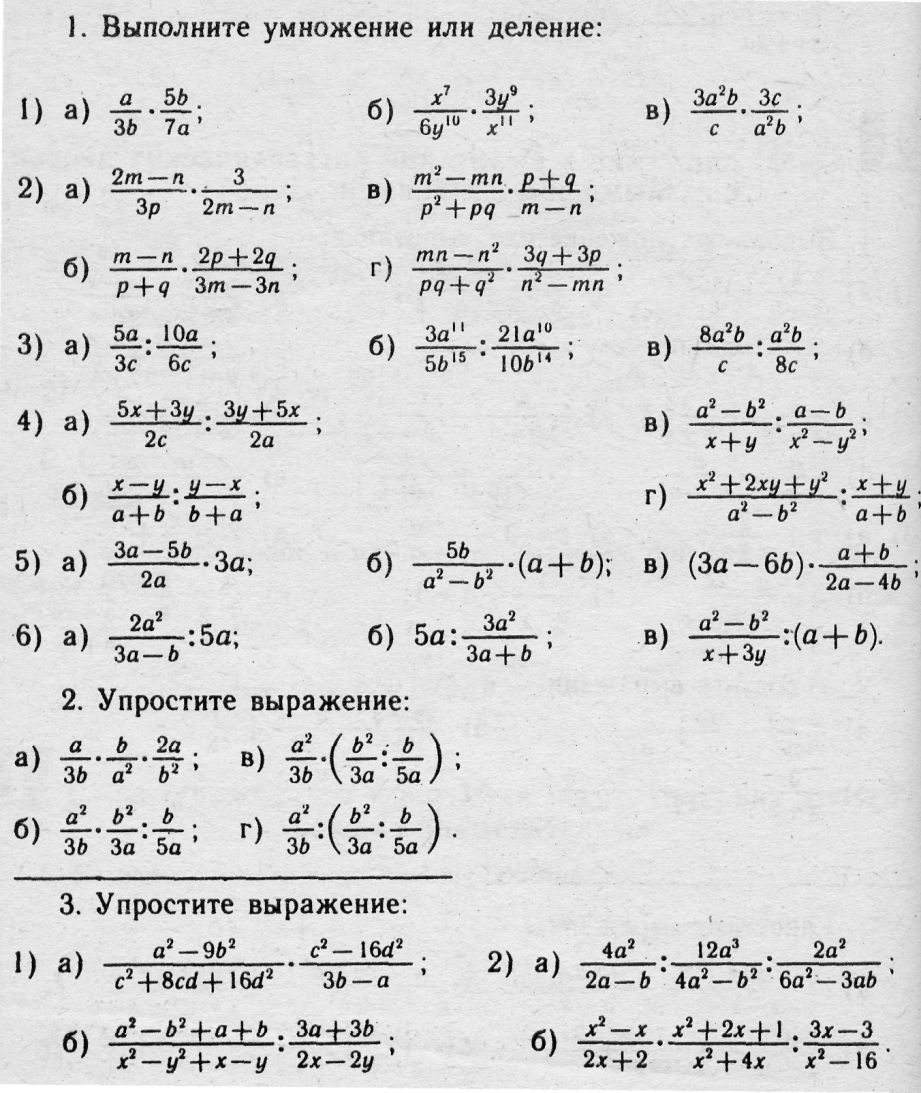 Страница 3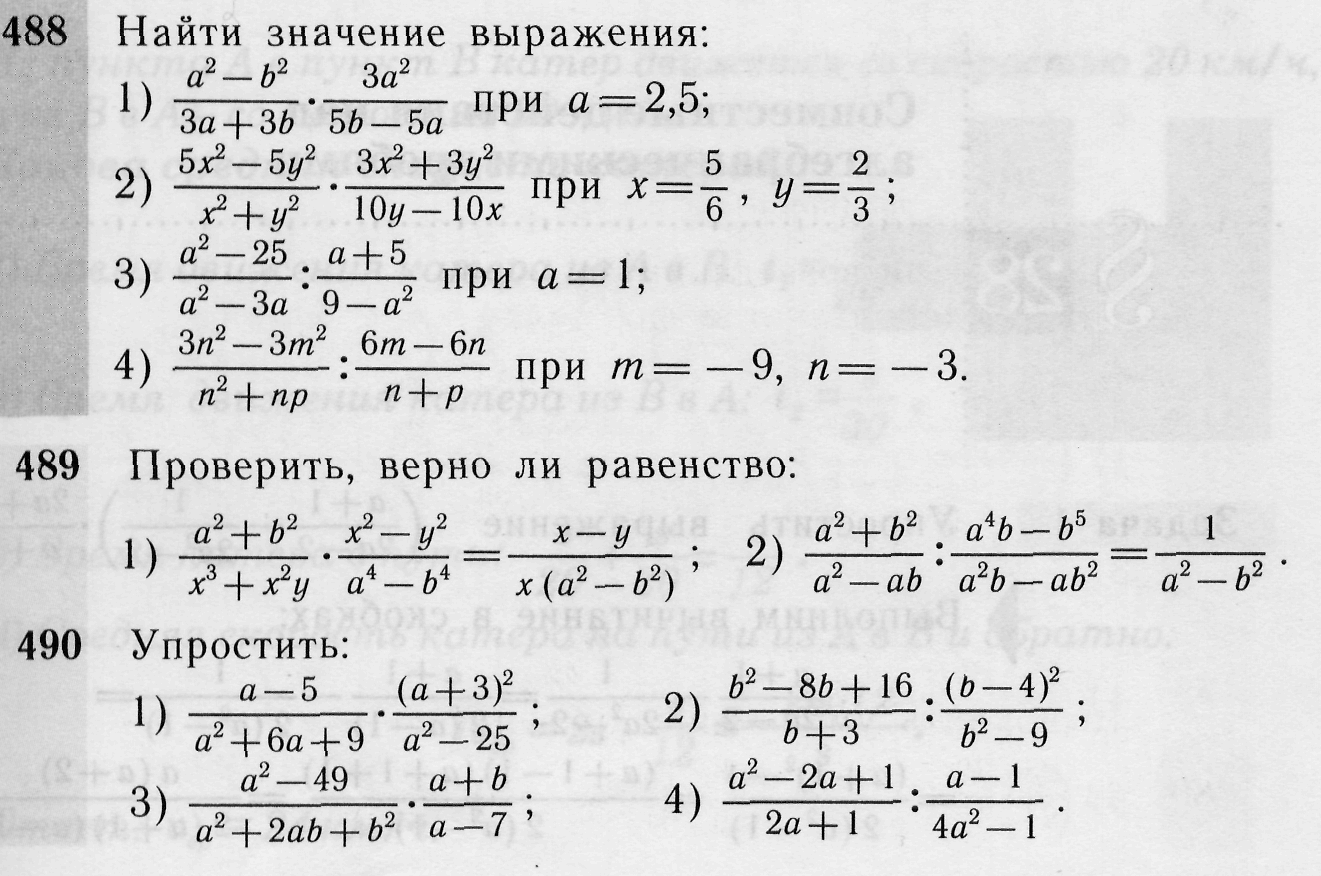 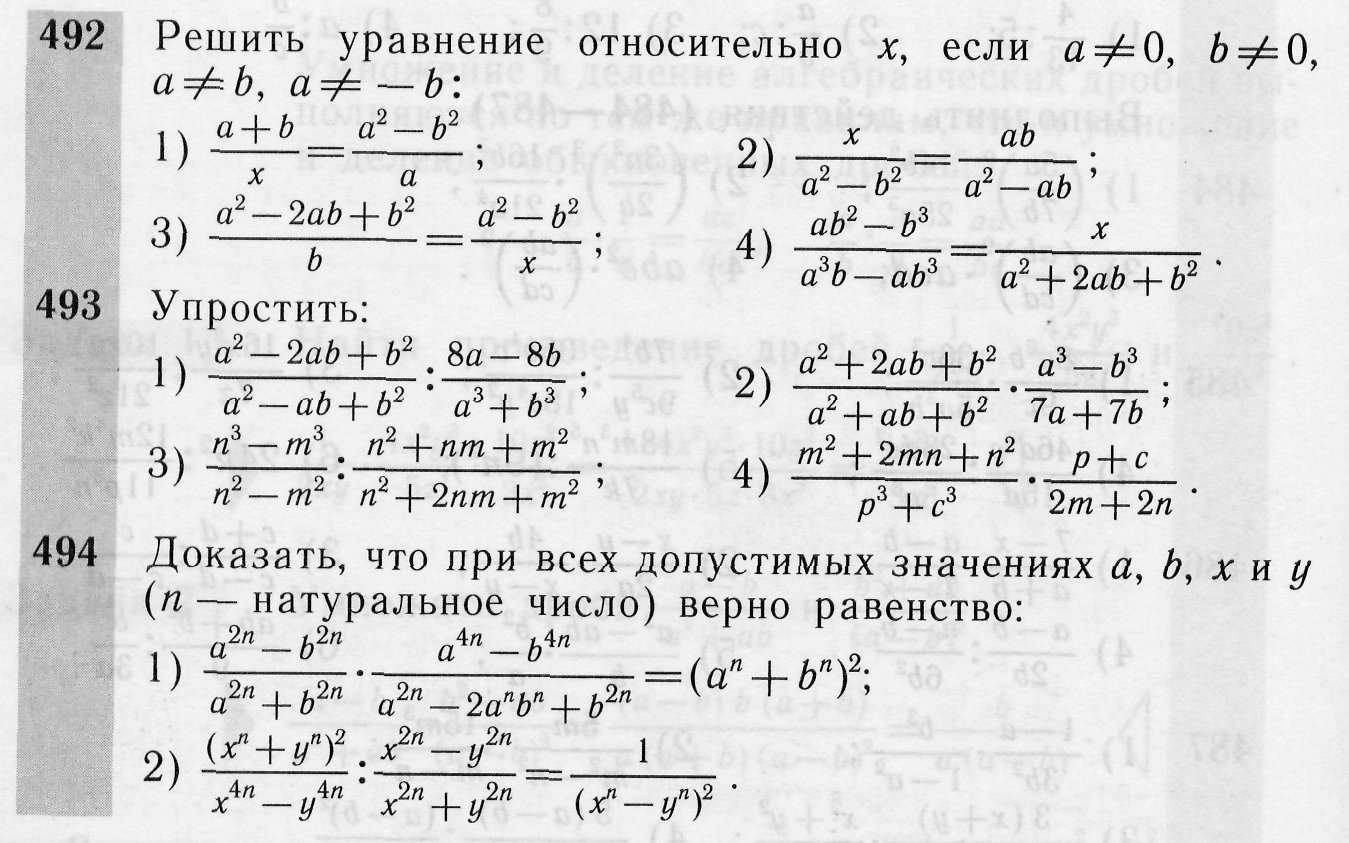 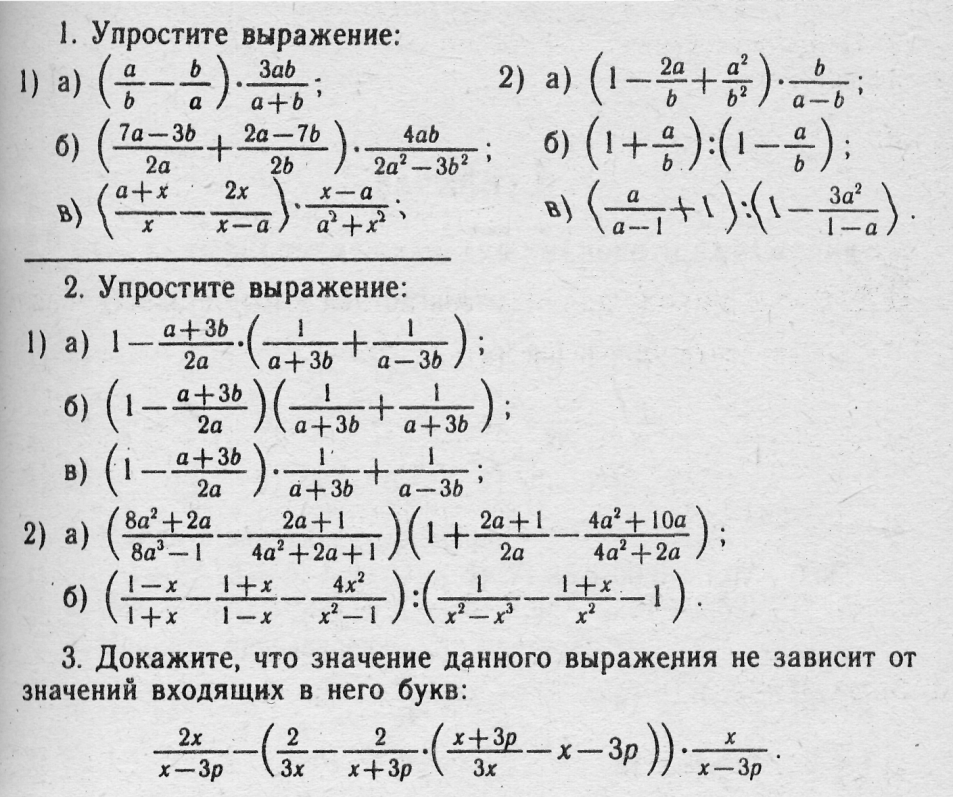 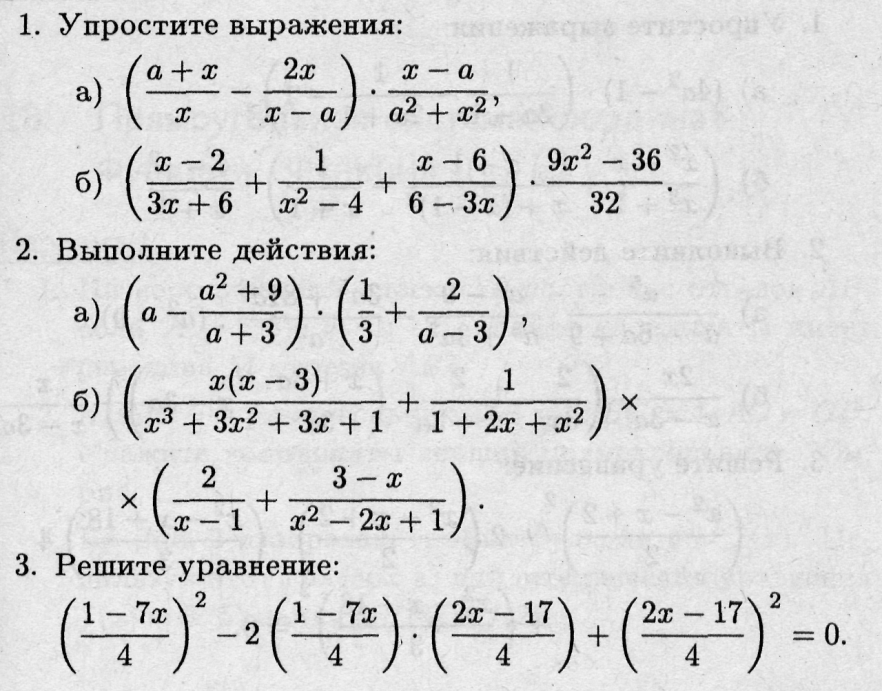 Страница 2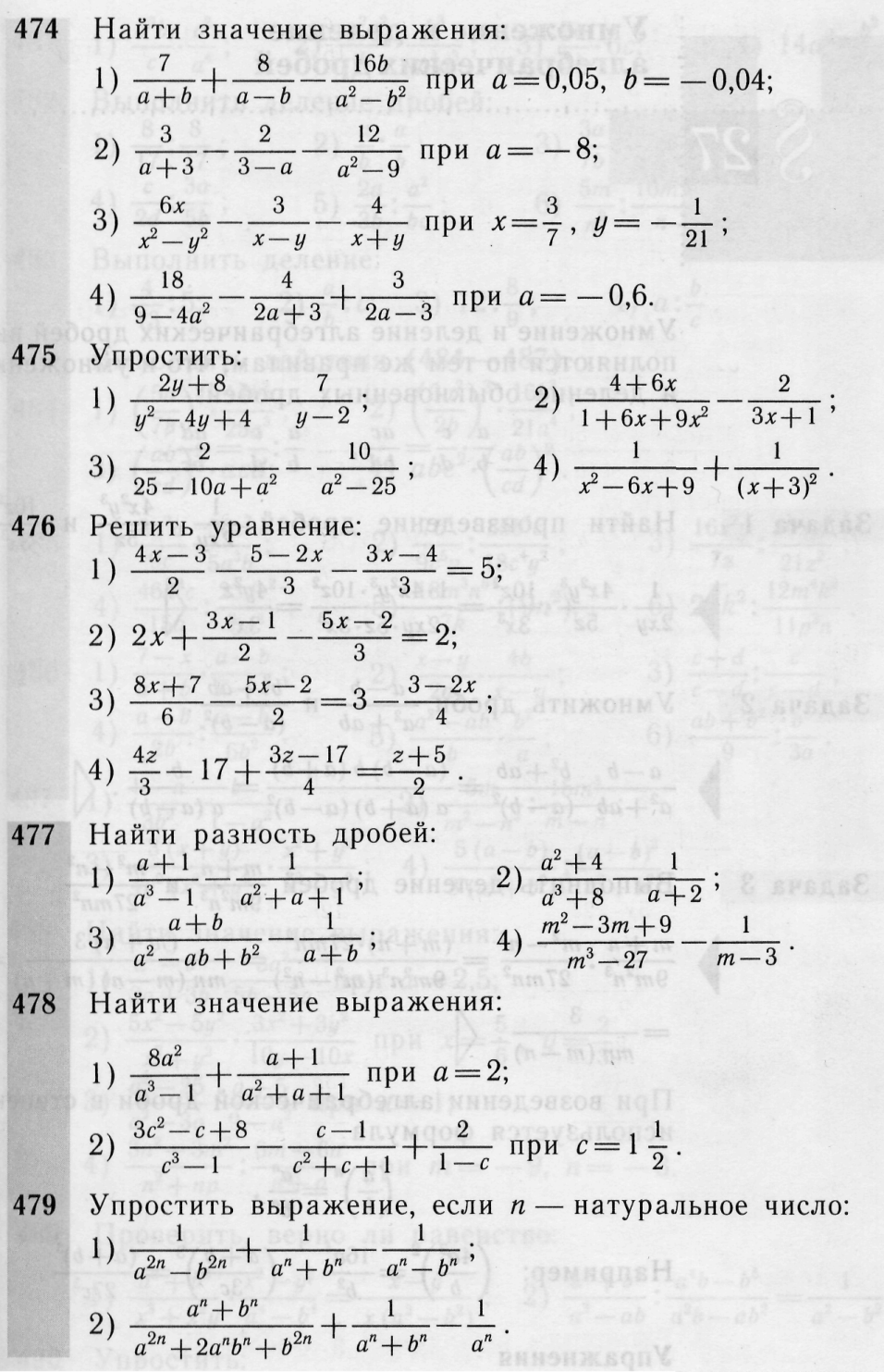 